Warszawa, dnia 30.03.2023 roznaczenie sprawy  MELBDZ.261.12.2023Dotyczy postępowania prowadzonego pn.: Dostawa sprzętu komputerowego w ramach realizacji projektu: „Opracowanie innowacyjnych systemów geotermalnych opartych o nowe sondy o podwyższonej efektywności wymiany ciepła do zastosowań w gruntowych pionowych wymiennikach ciepła” POIR. 01.01.01-00-0188/20-00 dla Instytutu Techniki Cieplnej Wydziału Mechanicznego Energetyki i Lotnictwa Politechniki WarszawskiejINFORMACJA O KWOCIE PRZEZNACZONEJ NA SFINANSOWANIE ZAMÓWIENIAZgodnie z art. 222 ust 4 Zamawiający informuje, że kwota jaką zamierza przeznaczyć na realizację zamówienia wynosi: 8.064,48 PLN netto 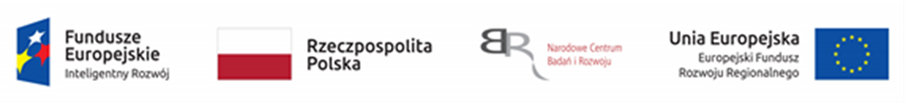 